KOCHANE ŚWIETLIKI,Zapraszam Was do wspólnego wędrowania przez piękne zakątki Polski. Warto się z nimi zapoznać i może któreś z nich odwiedzić. A Wy macie jakieś plany na wakacje? Podzielcie się nimi ze mną poprzez MobiDziennik. Jestem bardzo ciekawa Pozdrawiam Was,p. Ania SynowiecLink do prezentacji:https://drive.google.com/file/d/1eKD8Kud8FG3kubUnZ5eeGkChEjSOx7Mb/view?usp=sharing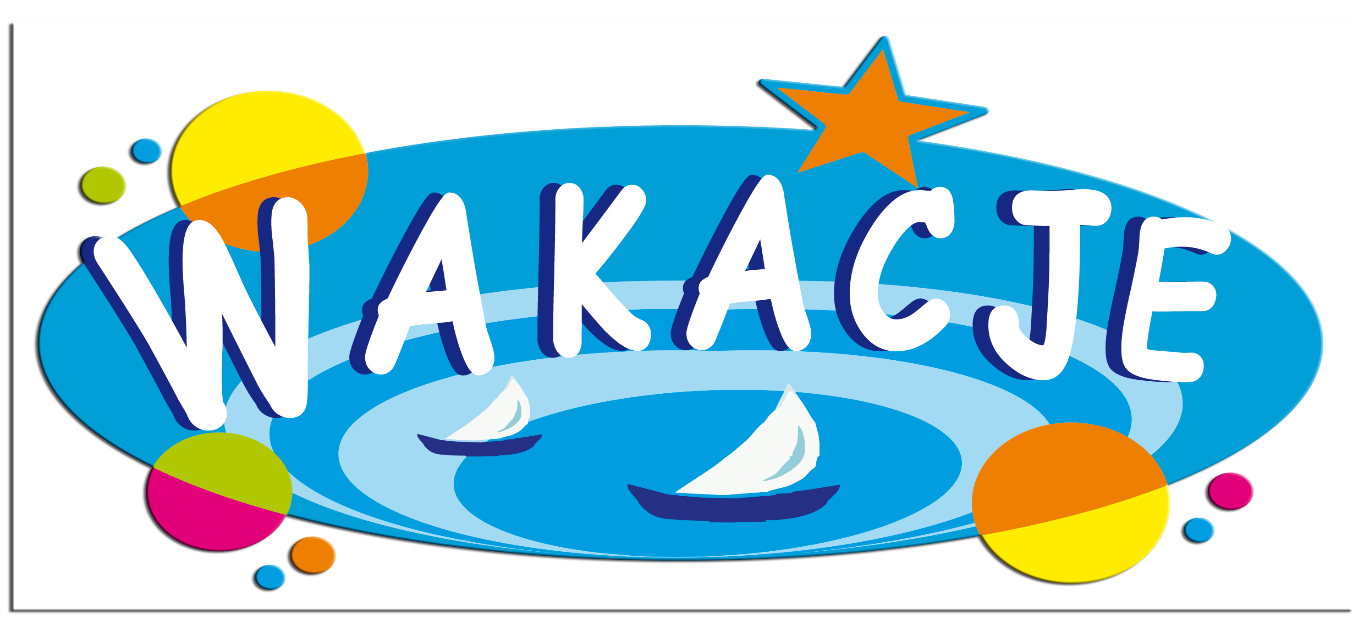 